NÁVOD Č.33 JVD  UNIVERZÁLNÍ MISTROVSKÉ DÍLO PŮVODEM Z JAPONSKA
VYROBENO V JAPONSKU
KOVOVÝ STROJEKNÁVOD PRO STROJKY MIYOTA WATCH MOVEMENT
TYPY Č. JP15 / JP25 / JP11
MULTIFUNKČNÍ
BATERIE: SR621SWCIFERNÍK A TLAČÍTKANASTAVENÍ DNE (*kromě typu JP11)NASTAVENÍ DATANASTAVENÍ ČASUNASTAVENÍ DRUHÉHO ČASUA)   CIFERNÍK A TLAČÍTKA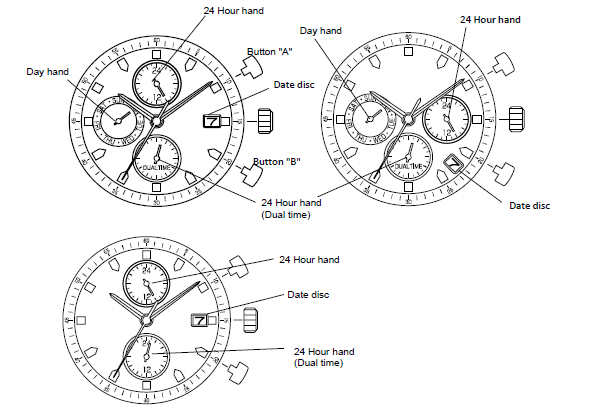 B)     NASTAVENÍ DNE (*kromě typu JP11)Povytáhněte korunku do polohy 2.Otáčením korunky po směru hodinových ručiček nastavte den.Po nastavení dne zatlačte korunku zpátky do výchozí polohy.
* Den se mění v době mezí půlnocí a 05:00.C)     NASTAVENÍ DATAPovytáhněte korunku do polohy 1.Otáčením korunky po směru hodinových ručiček nastavte datum.
* Nenastavujte datum v době mezi 21:00 a 01:00; je možné, že by se datum další den nezměnilo.Po nastavení data zatlačte korunku zpátky do výchozí polohy.D)     NASTAVENÍ ČASUPovytáhněte korunku do polohy 2.Otáčením korunky po směru hodinových ručiček nastavte hodinovou a minutovou ručku.Po nastavení času zatlačte korunku do výchozí polohy.E)     NASTAVENÍ DRUHÉHO ČASUZmáčkněte tlačítko „A“ pro posunutí ručky druhého času o 15 minut dopředu.Zmáčkněte tlačítko „B“ pro posunutí ručky druhého času o 15 minut dozadu.* Ručičku druhého času můžete posunout rychleji tím, že tlačítko „A“ nebo „B“ podržte zmáčknuté.Tento návod může být vždy změněn bez předchozího upozornění.
CITIZEN WATCH CO., LTD.